2013年5月宜昌市城区房地产市场分析报告发布时间：6/9/2013 3:31:18 PM 浏览：2706第一部分  楼市政策分析一、本月楼市政策一览1、5月6日，国务院：居住证管理办法今年出台国务院总理李克强主持召开国务院常务会议，研究部署2013年深化经济体制改革重点工作，决定再取消和下放一批行政审批事项。会议指出，当前形势下，稳定增长、防控通胀、化解风险，努力打造中国经济升级版，迫切需要在深化改革上下工夫、出实招，同时要求提高城镇化质量、推进人的城镇化，研究新型城镇化中长期发展规划，出台居住证管理办法，分类推进户籍制度改革，完善相关公共服务及社会保障制度。2、5月8日，湖北省国土资源厅：清查闲置低效用地 近日，省国土厅与省监察厅联合开展闲置低效用地处置工作，以加速消化闲置低效用地。目前，湖北已将处置任务分解下达到每个市（州），确保今年全省处置闲置低效用地3万亩以上、“十二五”期间基本完成10万亩处置任务。　　省国土厅采取定任务、定时间、定责任的方式，将处置任务逐级分解下达，落实到具体项目和地块，落实到每个责任主体。规定闲置低效用地处置完毕前不得设置新的土地使用权抵押登记；存在闲置低效用地的单位和个人，处置完毕前暂停其参与所在地土地竞买活动；各地要实地检查闲置低效用地处置情况，定期通报处置结果，年终考核结账。3、5月13日，央行：再次重提把好流动性总闸门 央行在《2013年第一季度货币政策执行报告》中指出，在流动性管理的压力加大的背景下，下一阶段央行会继续综合运用数量、价格等多种货币政策工具组合，健全宏观审慎政策框架，把好流动性总闸门，引导货币信贷及社会融资规模平稳适度增长。4、5月15日，国土部：杜绝暴力征地行为，制定合理补偿标准国土资源部办公厅下发《关于严格管理防止违法违规征地的紧急通知》，要求进一步加强征地管理，防止违法违规征地，杜绝暴力征地行为，保护农民的合法权益，维护社会和谐稳定。《通知》要求，各地开展全面排查，坚决纠正违法违规征地行为，严防因征地引发矛盾和冲突。在促进经济发展和保护耕地的同时，要将被征地农民的合法权益放在首要位置，制定合理征地补偿标准，不得强行实施征地，杜绝暴力征地。5、5月25日，武汉市房管局：公租房分配打破户籍限制武汉市召开住房保障工作领导小组会议宣布，6月3日起，将面向全市开展公租房租赁资格申请，并首次打破户籍限制，对外来务工人员给予同等待遇。　　此次公租房申请要求家庭上年度人均月收入低于3000元，人均住房建筑面积16平方米以下，单身居民低于3500元，新就业职工须在本市无房，且毕业年限、缴纳社保或公积金等达标。对于取得居住证且符合申请条件的外来务工人员，可以与本市居民一样到附近社区或街道申请登记。6、5月27日，发改委：城镇化规划年内出台，房产税正酝酿扩围 国家发改委发布《关于2013年深化经济体制改革重点工作的意见》，确定要在行政体制、财税、金融、价格等重点领域加大改革力度。国家发改委相关负责人表示，城镇化规划年内出台，房产税扩围正在酝酿。政策解析：本月楼市未出台新的调控措施，主要对土地、税收等方面提出更高的要求，随着城镇化水平的不断深入，户籍制度改革，房产税试点的推广等将使今后的楼市更加的规范有序。 二、楼市发展趋势分析◎ 土地状况：◆ 供应情况：5月全国300个城市共推出土地3623宗，环比增加9%，同比增加11%；推出土地面积14370万平方米，环比增加18%，同比增加11%。其中，住宅类用地（含住宅用地及包含住宅用地的综合性用地）1102宗，环比增加19%，同比增加14%；推出土地面积4903万平方米，环比增加27%，同比增加38%。在政府增加土地供应的政策要求和地方财政压力下，本月多个城市迎来推地潮，全国土地与住宅用地供应量环比、同比均有增长。◆ 成交情况：5月全国300个城市共成交土地2552宗，环比减少2%，同比减少2%；成交面积9565万平方米，环比减少3%，同比减少7%；其中，住宅类用地（含住宅用地及包含住宅用地的综合性用地）689宗，环比减少12%，同比增加3%；成交面积3223万平方米，环比减少2%，同比增加15%。尽管重点城市本月“地王”频出，仍难改市场整体情况，全国土地成交量延续上月走势，环比、同比均有小幅下滑。◆ 成交价格：5月全国300个城市成交楼面均价为1190元/平方米，环比上涨23%，同比上涨58%；其中住宅类用地（含住宅用地及包含住宅用地的综合性用地）成交楼面均价为1648元/平方米，环比上涨21%，同比上涨52%。本月重点城市优质地块集中入市，土地市场再现激烈角逐，高价格与高溢价地块明显增加。◎ 房价情况：本月44个监测城市成交价格多数略有上升，其中上海环比涨幅最大，为13.09%，连云港环比跌幅最大，为10.16%。10个重点城市中，只有南京、天津价格环比略有下降，降幅分别为6.85%和0.08%，总体而言，本月成交均价略有上升。本月宜昌楼市情况：相比前几个月，本月土地市场平稳，而楼市依然延续前期火热态势，各区楼盘活动不断，优惠众多，力争置业客群。第三部分  各区楼市表现宜昌楼市主要动态：l            本月接受认筹的项目有：丽景国际接受认筹；东都国际3#楼认筹5000抵2万；城中金谷二期认筹享2万元优惠；骏达·七星花园认筹2万抵3万；香山·福久源二期13#楼开始认筹；东辰壹号·峰景6#、9#楼接受认筹。l            本月新开盘项目有：首信财富中心5月18日开盘；江山多娇4期5月25日开盘；凯旋名门二期5月25日开盘；金东山大市场5月26日开盘；锦绣天下·华庭13#楼5月25日开盘。l            主城区其他重点项目动态：清风华园5月8日展示中心开放；城中金谷5月4日现场营销中心开放；碧水兰庭举办“清凉好礼，惊喜一夏”活动；骏达·七星花园“七星相伴，为爱筑家”活动；星湖湾举办“爱在星湖湾，情定夷陵区”活动；至上·未来城举办“美好未来，为爱加油”活动；恒润·国华瑞景举行“春暖花开，约‘惠’瑞景”活动。一、西陵区1、区内主要楼盘动态二、伍家区1、区内主要楼盘动态2、区内重点项目调查◎ 项目名称：山水华庭□ 地理位置：东山大道与东艳路交汇处□ 开 发 商：宜昌山水投资有限公司□ 形象定位：60万方城东中央生活区□ 开发规模：项目分为A、B两个地块，其中A地块占地14.8万方，总建面58.4万方，容积率为2.94，绿地率为32% ，停车位3580个；B地块占地7533平方米，总建面13176平方米，容积率为1.31，绿地率为15%，停车位100个。□ 规划要点：由25栋22-32层高层组成，沿街布置商业及配套，城乡路与东山大道交叉口处(B地块)设置一栋3层独栋商业。□ 项目点评：建成后城东片区又新增一大盘，项目为原树脂厂地块，临近主干道，交通十分便利，配套完善。□ 项目动态：目前拆迁完毕，正在平整场地，围墙已出街。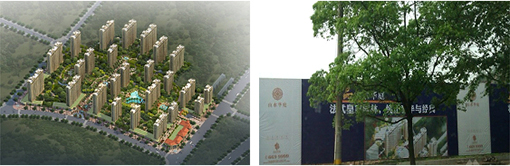  ◎ 项目名称：首信财富中心□ 地理位置：沿江大道和中南路交会处□ 开 发 商：湖北首信控股集团有限公司□ 形象定位：财富如泉·近我者润□ 开发规模：总占地约5000平方米，总建筑面积3.5万平方米。□ 规划要点：建筑共29层，其中1-5F为商业，6-27F为写字楼，地下2层为车库。项目楼高103米，外立面采用全玻璃幕墙，五星级酒店装修标准，建成可容纳各类企业总部60多家，停车位171个。□ 项目卖点：引入5A级和生态环保写字楼概念，着力营造花园式办公空间，太阳能循环供热系统，24小时提供热水。□ 项目动态：项目已于5月18日开盘并举行签约仪式，均价12000元/㎡，分整层（1064㎡）和单间（532㎡）出售，当天有八家企业签订认购协议，分别是宜昌博高建筑工程有限公司、湖北国电众恒电器有限公司、湖北瑞豪置业有限公司和湖北首信控股集团有限公司等。□ 项目点评：该项目位于我市黄金地带，坐拥一线江景，办公环境舒适，将是沿江大道又一标志性写字楼。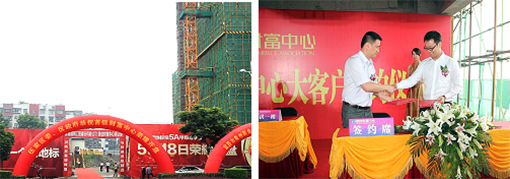   三、开发区1、区内主要楼盘动态2、区内重点项目调查◎ 项目名称：水悦城□ 地理位置：西陵一路与发展大道交汇处□ 开 发 商：宜昌市东茂实业有限公司□ 开发规模：占地16065㎡，容积率5.9，建筑密度60%，绿地率30%，地上建筑面积95000㎡，办公建筑面积19800㎡，规划停车位600个。□ 规划要点：以商业为中心，主塔楼为38层的高层住宅，辅塔为酒店式公寓与办公楼，地下为停车场、超市等，是集餐饮、娱乐、休闲为一体的大型商住中心。□ 项目进展：目前在进行地基浇筑施工。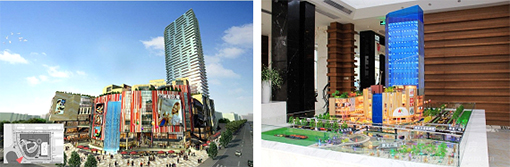 四、夷陵区1、区内主要楼盘动态2、区内重点项目调查◎ 项目名称：至上·未来城□ 地理位置：发展大道与东湖大道交汇处□ 开 发 商：宜昌市至上置业有限公司□ 开发规模：总占地面积5万方，总建面16.8万方，容积率2.5，停车位1054，绿化率43%，总1030户。□ 规划要点：由10栋纯高层组成□ 建筑风格：Art Deco风格□ 形象定位：现在决定未来□ 主力户型： A1户型  2×2×1  87㎡              A2 户型  3×2×1  107㎡              F1 户型  3×2×2  116㎡              F2 户型  3×2×2  126㎡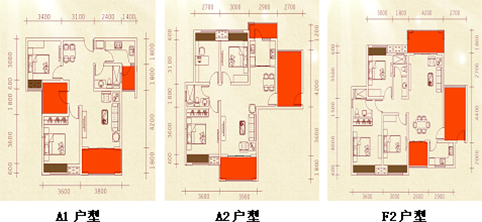 □ 销售状况：1-4#楼在售，均价4680元/㎡，目前已备案66%，认购3#、4#楼三房可获赠15000元加油卡一张。□ 项目点评：项目景观为主要卖点，户型设计合理，赠送面积较多。五、猇亭区区内主要在售楼盘动态：六、点军区区内主要在售楼盘动态：第四部分  媒体监测一、平面媒体投放情况本月截止到31日，共有46个地产项目投放报纸广告，共计136篇。本月广告投放量较大的主要有三峡物流园、金东山大市场、恒信·中央公园、首信财富中心等楼盘。二、媒体投放数据监测1、报广投放时间段分析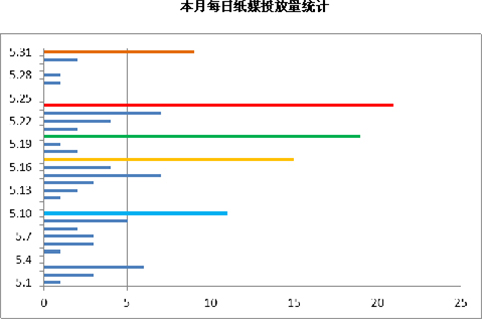 本月报广投放量从时间上来看，主要集中在5月10日、5月17日、5月20日、5月24日及5月31日这5个时间点，这5个时间点主要为周五，另外就是部分楼盘在晚报20日做的宜昌特大城市全景报告中投放报广，本月24日投放量达到巅峰，共计21篇。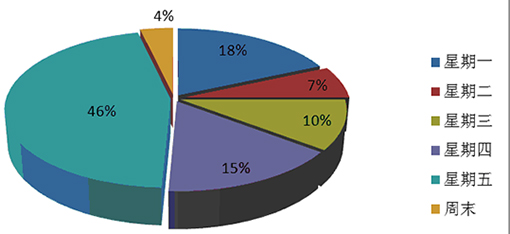 从占比上来看，本月报广投放主要集中在周五，占到总投放量的46%，其它几天的投放量约占总量的54%。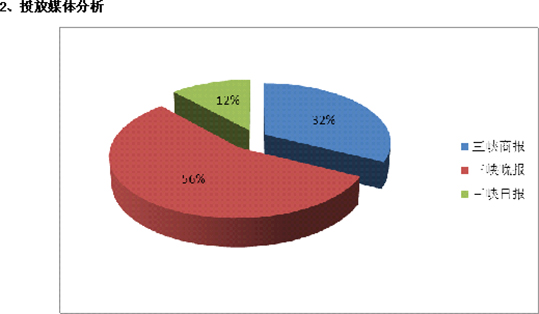 本月三峡晚报投放量仍居榜首，共76篇，占纸媒总投放量的56%。三峡商报次之，共44篇，占纸媒总投放量的32%。三峡日报共16篇，占纸媒总投放量的12%。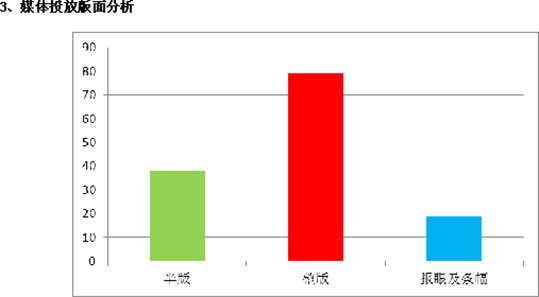 本月媒体投放版面，主要集中在整版投放。本月整版投放量占比58%，整版投放较多广告的楼盘主要有锦绣天下·华庭6篇，首信财富中心6篇。其次是半版投放占比28%，半版广告投放较多的楼盘主要有恒信中央公园7篇，金东山大市场6篇，星湖湾·半岛星座5篇。在报眼及封面条幅投放广告较多的楼盘主要有三峡物流园、东山康城。4、项目投放量分析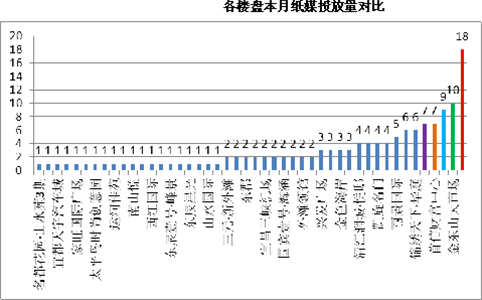 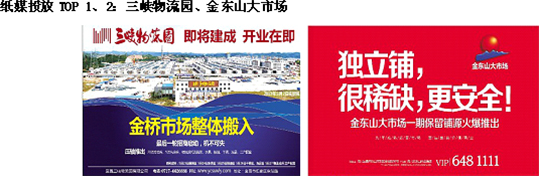 本月三峡物流园共投放报广18篇，其中7篇为内页整版，该项目的农贸城和冷链仓储配送中心即将开园；金东山大市场共投放报广10篇，主要是为其一期保留铺源做宣传。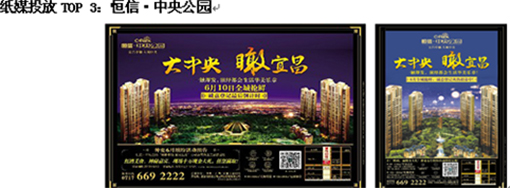 本月恒信·中央公园共投放报广9篇，其中2篇是内页整版，其它均为内页半版，该项目将于6月开盘，积极投放报广为其做蓄客宣传。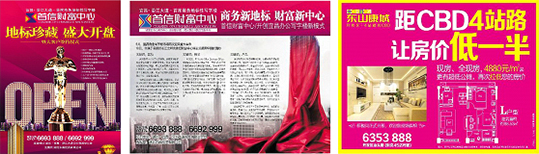 本月首信财富中心和东山康城均投放报广7篇，其中，首信财富中心已于5月18日揭开面纱，东山康城主要为项目进行宣传。 经过前期广泛续客及广告宣传，部分楼盘选择本月底开盘入市，抢抓客源。各大开发商也是动作不断，推出各类优惠活动，如碧水兰庭举行“清凉好礼，惊喜一夏”买房赠电风扇活动；至上未来城推出“美好未来，为爱加油”购房送加油卡活动；星湖湾则举办“爱在星湖湾，情定夷陵区”活动。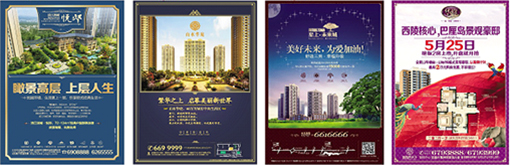 武汉正邦兴业地产顾问有限公司2013年6月